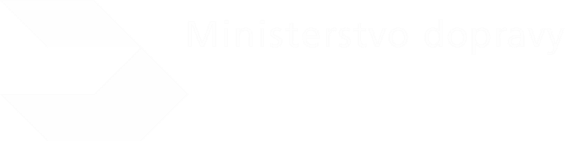 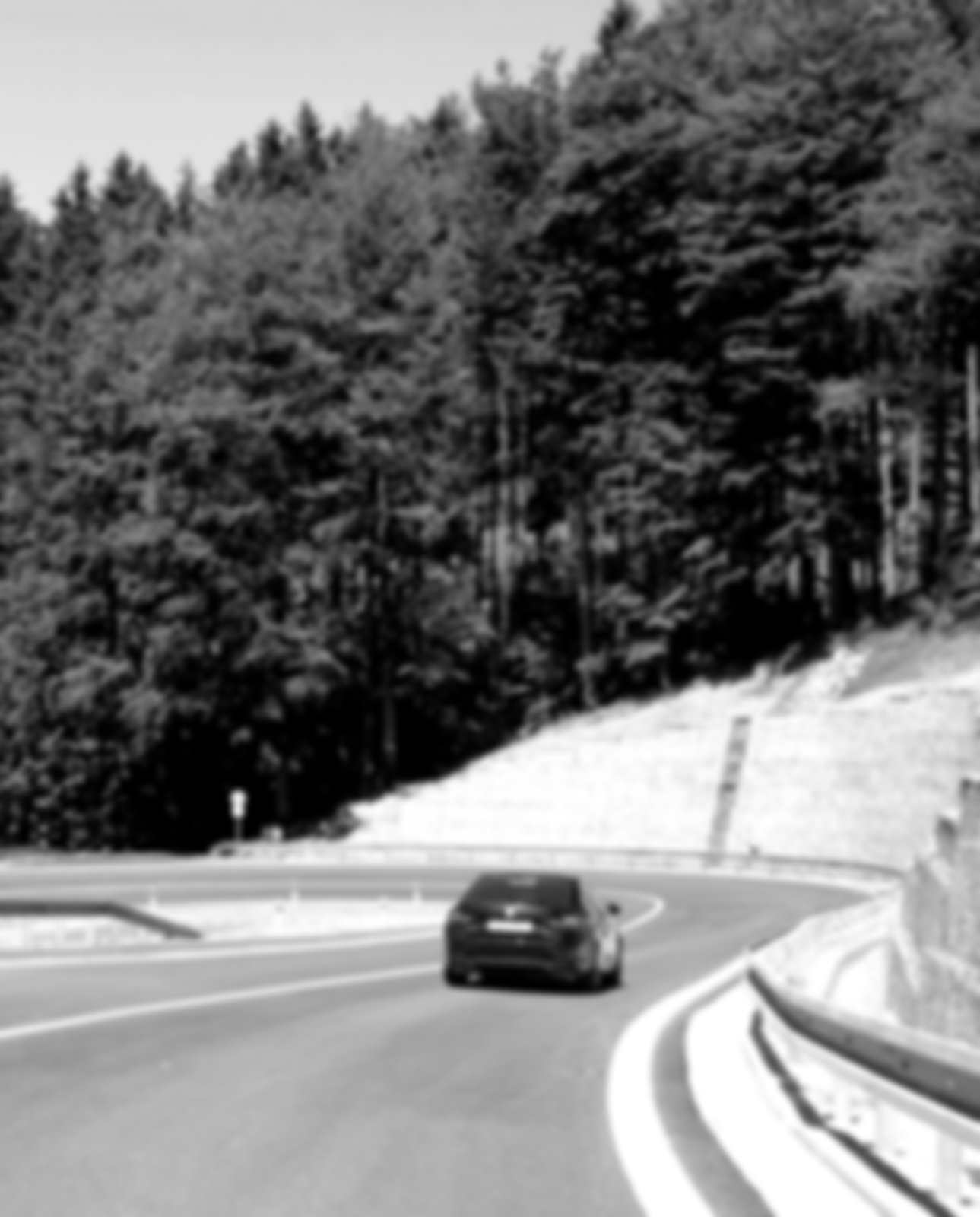 OBSAHNávod Ministerstva dopravy „Jak nedostat body“Ministerstvo dopravy pravidelně předkládá seznam nejčastějších přestupků a trestných činů, kterých se řidiči dopouštějí a za které jsou jim evidovány body. Zásadní změny ve struktuře bodovaných přestupků a trestných činů nastaly 1. 8. 2011, kdy v platnost vstoupil zákon č. 133/2011, kterým se mění zákon č. 361/2000 Sb., ve znění pozdějších předpisů. Zrušuje se ohodnocení jedním a šesti body a dochází k úpravě zařazení některých jednání v rámci bodových kategorií. Přehled jednání, na základě kterých jsou řidičům nejčastěji udělovány body, uvádí tabulka 1.Tabulka 1 - přehled nejčastěji evidovaných jednání zařazených do bodového systémuPokud se řidiči vyvarují těchto deseti nejčastěji evidovaných jednání, nedopustí se 91,08 % případů evidence bodů. Souhrn a evidence jednání podle jednotlivých zákonůCelkem bylo v roce 2021, tj. od 1. 1. 2021 do 31. 12. 2021, evidováno 339 131 přestupků a trestných činů. Z tohoto počtu bylo evidováno 69 280 přestupků a trestných činů ženám - řidičkám, což činí 20,42 % všech evidovaných jednání. Rozdíly mezi jednotlivými kraji v poměru žen a mužů, kterým jsou evidována bodovaná jednání, jsou nepatrné a žádný z krajů se od republikového poměru výrazně nevymyká (podíl žen je mezi 17,51 % a 22,63 %).Průměrně byl za období roku 2021 evidován přírůstek 929 bodovaných jednání za den.V ČR jsou body udělovány řidičům za přestupky a trestné činy, které jsou zakotveny v těchto zákonech: zákon č. 361/2000 Sb. o provozu na pozemních komunikacích, ve znění pozdějších předpisů, zákon č. 40/2009 Sb., trestní zákoník, ve znění pozdějších předpisů a zákon č. 111/1994 Sb., o silniční dopravě, ve znění pozdějších předpisů.Tabulka 2 - stav evidence bodovaných jednání dle jednotlivých zákonůGraf 1 - stav evidence bodovaných jednání podle jednotlivých zákonůSrovnání evidence bodovaných jednání za rok 2021 podle krajůNásledující graf 2 zobrazuje počty přestupků a trestných činů v jednotlivých krajích. Barevně jsou odlišeny kraje s nejnižším (Karlovarský) a nejvyšším (Moravskoslezský) počtem evidovaných přestupků a trestných činů. Z grafu je možné vyčíst porovnání s průměrným počtem evidovaných bodovaných jednání v ČR.Graf 2 - počty evidovaných přestupků a trestných činů v jednotlivých krajích ČR      24 224 Následující graf 3 zachycuje podíl evidovaných jednání s přihlédnutím k počtu řidičů v daném kraji. Rozdíl mezi kraji je tak lépe vidět s vyšší vypovídající hodnotou.Graf 3 - stav evidence jednání s přihlédnutím k počtu řidičůEvidence bodovaných přestupků a trestných činů podle počtu bodů a krajůDetailní rozpis evidence bodovaných přestupků a trestných činů je uveden v následující tabulce.Tabulka 3 - evidence jednotlivě ohodnocených přestupků a trestných činů v roce 2021 podle krajůMezi kraji ČR není, co se týče složení evidence bodovaných přestupků a trestných činů, zásadní rozdíl. Z následujícího grafu však lze vyčíst některé drobné rozdíly, například v poměru dvou a tříbodových přestupků.Graf 4 - poměry jednotlivě ohodnocených jednání v krajíchNejčastěji evidované přestupky a trestné činy - detailní rozborSouhrn nejčastěji evidovaných přestupků a trestných činů uvádí tabulka 4. Jednotlivé přestupky nebo trestné činy jsou sestupně seřazeny podle četnosti evidence ve sledovaném období a očíslovány od 1 do 10. Grafické znázornění tohoto souhrnu uvádí graf 5.Tabulka 4 - přehled deseti nejčastěji evidovaných přestupků a trestných činůGraf 5 - podíly deseti nejčastěji evidovaných přestupků a trestných činů (čísla 1 - 10 odpovídají označení ve výše uvedené tabulce)Alkohol a návykové látky - detailní rozborNa základě jízdy pod vlivem návykové látky bylo v roce 2021 zaevidováno 21 343 přestupků a trestných činů. Podrobný přehled nabízí následující tabulka.Tabulka 5 - podrobný přehled evidence jednání spojených s alkoholem a návykovými látkamiKompletní přehled evidovaných jednání za rok 2021Srovnání meziročních trendůPřehled nejčastějších bodovaných přestupků a trestných činů, kterých se řidiči dopouštějí, i jejich počet během roku jsou poměrně stabilní, jak vyplývá z meziročního srovnání vývoje v letech 2020 a 2021. V roce 2021 se do desítky nejčastějších přestupků dostalo nově odmítnutí testu na alkohol/návykové látky.Tabulka 6 - přehled deseti nejčastěji evidovaných přestupků a trestných činů v letech 2020 a 2021Následující tabulka je srovnáním počtů a podílů nezákonných jednání podle příslušných zákonů.Tabulka 7 - přehled evidovaných přestupků a trestných činů podle příslušných zákonů v letech 2020 a 2021ZPRACOVAL:Ing. Tomáš Lukašíktomas.lukasik@mdcr.czOdbor komunikaceMinisterstvo dopravynábřeží Ludvíka Svobody 1222/12110 15 Praha 1Copyright © 2022 Všechna práva vyhrazena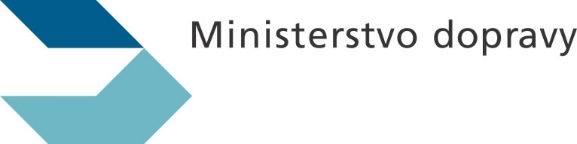 JednáníBodyPodíl1při řízení vozidla překročí nejvyšší dovolenou rychlost stanovenou zvláštním právním předpisem nebo dopravní značkou v obci o méně než 20 km.h-1 (ale více než 5 km.h-1)229,40%2při řízení vozidla drží v ruce nebo jiným způsobem telefonní přístroj nebo jiné hovorové nebo záznamové zařízení217,63%3porušení povinnosti být za jízdy připoután bezpečnostním pásem nebo užít ochrannou přílbu314,09%4při řízení vozidla překročí nejvyšší dovolenou rychlost stanovenou zvláštním právním předpisem nebo dopravní značkou v obci o 20 km.h-1 a více39,80%5při řízení vozidla překročí nejvyšší dovolenou rychlost stanovenou zvláštním právním předpisem nebo dopravní značkou mimo obec o méně než 30 km.h.-1 (ale více než 10 km.h-1)27,74%6při řízení vozidla nedá přednost v jízdě v případech, ve kterých je povinen dát přednost v jízdě43,73%7při řízení vozidla překročí nejvyšší dovolenou rychlost stanovenou zvláštním právním předpisem nebo dopravní značkou mimo obec o 30 km.h.-1 a více32,37%8při řízení vozidla nezastaví vozidlo na signál, který mu přikazuje zastavit vozidlo podle zvláštního právního předpisu nebo na pokyn Stůj daný při řízení provozu na pozemních komunikacích anebo při dohledu na bezpečnost a plynulost provozu na pozemních komunikacích osobou k tomu oprávněnou52,20%9se přes výzvu podle zvláštního právního předpisu odmítne podrobit vyšetření, zda při řízení vozidla nebo jízdě na zvířeti nebyl ovlivněn alkoholem nebo jinou návykovou látkou, ačkoli takové vyšetření není spojeno s nebezpečím pro jeho zdraví72,13%10Ohrožení pod vlivem návykové látky - výkon zaměstnání nebo jiné činnosti, při kterých by mohl ohrozit život nebo zdraví lidí nebo způsobit značnou škodu na majetku, ve stavu vylučujícím způsobilost, který si pachatel přivodil vlivem návykové látky71,99%ostatní8,92ZákonPočet evidovaných přestupkůPočet evidovaných přestupkůPodíl361/2000 Sb.325 77596,06%96,06%40/2009 Sb.12 9603,82%3,82%111/1994 Sb.3960,12%0,12%Hl. m. PrahaJihočeskýJihomoravskýKarlovarskýKrálovéhradeckýLibereckýMoravskoslezskýOlomouckýPardubickýPlzeňskýStředočeskýÚsteckýVysočinaZlínskýCelkem2 b1627711485178605355125327133289069571111111031219373130231013513119186 1923 b81035313881825355928447110343460259145088985670686452508789 5784 b29321656218689212051508295511761160164936823186105299126 2305 b180487315872496134011838573485562116863654583112 1657 b219616242097724125415303068160310901424360522711014146624 966Celkem313122095132548975521532150434711017525197601903537684261841919821494339 131JednáníBodyPočet Průměr za den1při řízení vozidla překročí nejvyšší dovolenou rychlost stanovenou zvláštním právním předpisem nebo dopravní značkou v obci o méně než 20 km.h-1 (ale více než 5 km.h-1)299 7102732při řízení vozidla drží v ruce nebo jiným způsobem telefonní přístroj nebo jiné hovorové nebo záznamové zařízení259 7921643porušení povinnosti být za jízdy připoután bezpečnostním pásem nebo užít ochrannou přílbu347 7691314při řízení vozidla překročí nejvyšší dovolenou rychlost stanovenou zvláštním právním předpisem nebo dopravní značkou v obci o 20 km.h-1 a více333 249915při řízení vozidla překročí nejvyšší dovolenou rychlost stanovenou zvláštním právním předpisem nebo dopravní značkou mimo obec o méně než 30 km.h.-1 (ale více než 10 km.h-1)226 260726při řízení vozidla nedá přednost v jízdě v případech, ve kterých je povinen dát přednost v jízdě412 649357při řízení vozidla překročí nejvyšší dovolenou rychlost stanovenou zvláštním právním předpisem nebo dopravní značkou mimo obec o 30 km.h.-1 a více38 026228při řízení vozidla nezastaví vozidlo na signál, který mu přikazuje zastavit vozidlo podle zvláštního právního předpisu nebo na pokyn Stůj daný při řízení provozu na pozemních komunikacích anebo při dohledu na bezpečnost a plynulost provozu na pozemních komunikacích osobou k tomu oprávněnou57 461209se přes výzvu podle zvláštního právního předpisu odmítne podrobit vyšetření, zda při řízení vozidla nebo jízdě na zvířeti nebyl ovlivněn alkoholem nebo jinou návykovou látkou, ačkoli takové vyšetření není spojeno s nebezpečím pro jeho zdraví77 2102010Ohrožení pod vlivem návykové látky - výkon zaměstnání nebo jiné činnosti, při kterých by mohl ohrozit život nebo zdraví lidí nebo způsobit značnou škodu na majetku, ve stavu vylučujícím způsobilost, který si pachatel přivodil vlivem návykové látky76 75819Ostatní30 24783Jednání BodyPočetPrůměr za den se přes výzvu podle zvláštního právního předpisu odmítne podrobit vyšetření, zda při řízení vozidla nebo jízdě na zvířeti nebyl ovlivněn alkoholem nebo jinou návykovou látkou, ačkoli takové vyšetření není spojeno s nebezpečím pro jeho zdraví361/2000 Sb., par. 125c, odst. 1, písm. d77 21019,75Ohrožení pod vlivem návykové látky - výkon zaměstnání nebo jiné činnosti, při kterých by mohl ohrozit život nebo zdraví lidí nebo způsobit značnou škodu na majetku, ve stavu vylučujícím způsobilost, který si pachatel přivodil vlivem návykové látky40/2009 Sb., par. 274, odst. 176 75818,52řídí vozidlo nebo jede na zvířeti bezprostředně po požití alkoholického nápoje nebo po užití jiné návykové látky nebo v takové době po požití alkoholického nápoje nebo po užití jiné návykové látky, po kterou je ještě pod jejich vlivem361/2000 Sb., par. 125c, odst. 1, písm. b75 56215,24Ohrožení pod vlivem návykové látky - výkon zaměstnání nebo jiné činnosti, při kterých by mohl ohrozit život nebo zdraví lidí nebo způsobit značnou škodu na majetku, ve stavu vylučujícím způsobilost, který si pachatel přivodil vlivem návykové látky - se způsobením havárie, dopravní nebo jiné nehody, ublížením jinému na zdraví nebo způsobením větší škody na cizím majetku nebo jiného závažného následku40/2009 Sb., par. 274, odst. 2, písm. a71 3983,83řídí vozidlo nebo jede na zvířeti ve stavu vylučujícím způsobilost, který si přivodil požitím alkoholického nápoje nebo užitím jiné návykové látky361/2000 Sb., par. 125c, odst. 1, písm. c72470,68Ohrožení pod vlivem návykové látky - výkon zaměstnání nebo jiné činnosti, při kterých by mohl ohrozit život nebo zdraví lidí nebo způsobit značnou škodu na majetku, ve stavu vylučujícím způsobilost, který si pachatel přivodil vlivem návykové látky - byl-li za takový čin v posledních dvou letech odsouzen nebo z výkonu trestu odnětí svobody uloženého za takový čin propuštěn40/2009 Sb., par. 274, odst. 2, písm. c71520,42Ohrožení pod vlivem návykové látky - výkon zaměstnání nebo jiné činnosti, při kterých by mohl ohrozit život nebo zdraví lidí nebo způsobit značnou škodu na majetku, ve stavu vylučujícím způsobilost, který si pachatel přivodil vlivem návykové látky - při výkonu zaměstnání nebo jiné činnosti, při kterých je vliv návykové látky zvlášť nebezpečný, zejména řídí-li hromadný dopravní prostředek40/2009 Sb., par. 274, odst. 2, písm. b7160,04ZákonPar.Písm.Odst.Písm. JednáníBodyCelkem ženy40/2009 Sb.1451Těžké ublížení na zdraví - úmyslné72040/2009 Sb.1471Těžké ublížení na zdraví z nedbalosti71513640/2009 Sb.1472Těžké ublížení na zdraví z nedbalosti - porušením důležité povinnosti vyplývající ze zaměstnání, povolání, postavení nebo funkce nebo uložené podle zákona71363240/2009 Sb.1473Těžké ublížení na zdraví z nedbalosti - hrubým porušením zákona o bezpečnosti dopravy71040/2009 Sb.2741Ohrožení pod vlivem návykové látky - výkon zaměstnání nebo jiné činnosti, při kterých by mohl ohrozit život nebo zdraví lidí nebo způsobit značnou škodu na majetku, ve stavu vylučujícím způsobilost, který si pachatel přivodil vlivem návykové látky76 75881240/2009 Sb.2742aOhrožení pod vlivem návykové látky - výkon zaměstnání nebo jiné činnosti, při kterých by mohl ohrozit život nebo zdraví lidí nebo způsobit značnou škodu na majetku, ve stavu vylučujícím způsobilost, který si pachatel přivodil vlivem návykové látky - se způsobením havárie, dopravní nebo jiné nehody, ublížením jinému na zdraví nebo způsobením větší škody na cizím majetku nebo jiného závažného následku71 39821940/2009 Sb.2742bOhrožení pod vlivem návykové látky - výkon zaměstnání nebo jiné činnosti, při kterých by mohl ohrozit život nebo zdraví lidí nebo způsobit značnou škodu na majetku, ve stavu vylučujícím způsobilost, který si pachatel přivodil vlivem návykové látky - při výkonu zaměstnání nebo jiné činnosti, při kterých je vliv návykové látky zvlášť nebezpečný, zejména řídí-li hromadný dopravní prostředek716040/2009 Sb.2742cOhrožení pod vlivem návykové látky - výkon zaměstnání nebo jiné činnosti, při kterých by mohl ohrozit život nebo zdraví lidí nebo způsobit značnou škodu na majetku, ve stavu vylučujícím způsobilost, který si pachatel přivodil vlivem návykové látky - byl-li za takový čin v posledních dvou letech odsouzen nebo z výkonu trestu odnětí svobody uloženého za takový čin propuštěn71521040/2009 Sb.1431Usmrcení z nedbalosti716140/2009 Sb.1432Usmrcení z nedbalosti - porušením důležité povinnosti vyplývající ze zaměstnání, povolání, postavení nebo funkce nebo uložené podle zákona715140/2009 Sb.2733bObecné ohrožení - z nedbalosti, porušením důležité povinnosti vyplývající ze zaměstnání, povolání, postavení nebo funkce, s následkem těžké újmy na zdraví710361/2000 Sb.125c1břídí vozidlo nebo jede na zvířeti bezprostředně po požití alkoholického nápoje nebo po užití jiné návykové látky nebo v takové době po požití alkoholického nápoje nebo po užití jiné návykové látky, po kterou je ještě pod jejich vlivem75 562522361/2000 Sb.125c1cřídí vozidlo nebo jede na zvířeti ve stavu vylučujícím způsobilost, který si přivodil požitím alkoholického nápoje nebo užitím jiné návykové látky724718361/2000 Sb.125c1dse přes výzvu podle zvláštního právního předpisu odmítne podrobit vyšetření, zda při řízení vozidla nebo jízdě na zvířeti nebyl ovlivněn alkoholem nebo jinou návykovou látkou, ačkoli takové vyšetření není spojeno s nebezpečím pro jeho zdraví77 210949361/2000 Sb.125c1eřídí motorové vozidlo a byl mu zadržen řidičský průkaz755080361/2000 Sb.125c1fpři řízení vozidla předjíždí vozidlo v případech, kdy je to obecnou, místní nebo přechodnou úpravou provozu na pozemních komunikacích zakázáno749153361/2000 Sb.125c1fpři řízení vozidla vjíždí na železniční přejezd v případech, kdy je to podle zvláštního právního předpisu zakázáno721945361/2000 Sb.125c1fpři řízení vozidla v provozu na dálnici nebo na silnici pro motorová vozidla se otáčí, jede v protisměru nebo couvá v místě, kde to není dovoleno podle zvláštního právního předpisu7295361/2000 Sb.125c1hzpůsobí dopravní nehodu, při které došlo k usmrcení nebo k těžké újmě na zdraví jiné osoby710361/2000 Sb.125c1ipři dopravní nehodě neprodleně nezastaví vozidlo71 085248361/2000 Sb.125c1ipři dopravní nehodě nedovoleně opustí místo dopravní nehody nebo se neprodleně nevrátí na místo dopravní nehody po poskytnutí nebo přivolání pomoci nebo po ohlášení dopravní nehody788720240/2009 Sb.1481aUblížení na zdraví z nedbalosti – při předjíždění ohrozil nebo omezil protijedoucí řidiče nebo ohrozil jiné účastníky provozu na pozemních komunikacích.74140/2009 Sb.151Neposkytnutí pomoci řidičem dopravního prostředku – neprodleně nezastavil vozidlo nebo nedovoleně opustil místo dopravní nehody nebo se neprodleně nevrátil na místo dopravní nehody po poskytnutí nebo přivolání pomoci.78240/2009 Sb.2732bObecné ohrožení - z nedbalosti, porušením důležité povinnosti vyplývající ze zaměstnání, povolání, postavení nebo funkce pachatele nebo uložené mu podle zákona79140/2009 Sb.1481Ublížení na zdraví z nedbalosti v důsledku porušení důležité povinnosti uložené zákonem (Předjíždění - § 17 odst. 5 zákona č. 361/2000 Sb.)76240/2009 Sb.2771Poškození a ohrožení provozu obecně prospěšného zařízení z nedbalosti – z hrubé nedbalosti poškodil obecně prospěšné zařízení v souvislosti s porušením § 29 odst. 1 zákona č. 361/2000 Sb.76040/2009 Sb.1481Ublížení na zdraví z nedbalosti v důsledku porušení důležité povinnosti uložené zákonem (ovlivnění JNL nebo alkoholem nad 0,3 promile)760361/2000 Sb.125c1fpři řízení vozidla překročí nejvyšší dovolenou rychlost stanovenou zvláštním právním předpisem nebo dopravní značkou v obci o 40 km.h-1 a více51 147159361/2000 Sb.125c1fpři řízení vozidla překročí nejvyšší dovolenou rychlost stanovenou zvláštním právním předpisem nebo dopravní značkou mimo obec o 50 km.h.-1 a více552253361/2000 Sb.125c1fpři řízení vozidla ohrozí chodce přecházejícího pozemní komunikaci při odbočování s vozidlem na místo ležící mimo pozemní komunikaci, při vjíždění na pozemní komunikaci nebo při otáčení a couvání58121361/2000 Sb.125c1kohrožení jiného řidiče při přejíždění s vozidlem z jednoho jízdního pruhu do druhého52 824527361/2000 Sb.125c1ařídí vozidlo, které je technicky nezpůsobilé k provozu na pozemních komunikacích tak závažným způsobem, že bezprostředně ohrožuje ostatní účastníky provozu na pozemních komunikacích51091140/2009 Sb.1481Ublížení na zdraví z nedbalosti v důsledku porušení důležité povinnosti uložené zákonem (Jízda v jízdních pruzích - § 12 odst. 5 a násl. zákona č. 361/2000 Sb.)531361/2000 Sb.125c1fpři řízení vozidla nezastaví vozidlo na signál, který mu přikazuje zastavit vozidlo podle zvláštního právního předpisu nebo na pokyn Stůj daný při řízení provozu na pozemních komunikacích anebo při dohledu na bezpečnost a plynulost provozu na pozemních komunikacích osobou k tomu oprávněnou57 4611 75140/2009 Sb.1481Ublížení na zdraví z nedbalosti – v důsledku nezastavení vozidla na signál, který přikazuje řidiči zastavit vozidlo, nebo pokyn "Stůj!"58140/2009 Sb.1481Ublížení na zdraví z nedbalosti v důsledku ohrožení chodce přecházejícího pozemní komunikaci při odbočování s vozidlem na místo ležící mimo pozemní komunikaci, při vjíždění na pozemní komunikaci nebo při otáčení a couvání5101361/2000 Sb.125c1eřídí motorové vozidlo a není držitelem příslušné skupiny nebo podskupiny řidičského oprávnění46 639611361/2000 Sb.125c1fpři řízení vozidla ohrozí chodce na přechodu a neumožní chodci nerušené a bezpečné přejití vozovky4403106361/2000 Sb.125c1fpři řízení vozidla nedá přednost v jízdě v případech, ve kterých je povinen dát přednost v jízdě412 6493 801361/2000 Sb.125c1kporušení povinnosti použít dětskou autosedačku nebo bezpečnostní pás při přepravě dětí podle § 6 zákona č. 361/2000 Sb.41 89047740/2009 Sb.3371aMaření nebo podstatné ztěžování výkonu rozhodnutí soudu nebo jiného orgánu veřejné moci vykonáváním činnosti, která byla pachateli takovým rozhodnutím zakázána nebo pro kterou mu bylo odňato příslušné oprávnění podle jiného právního předpisu (řízení motorového vozidla bez řidičského oprávnění - v době po jeho pozbytí na základě uloženého zákazu činnosti či jeho odnětí rozhodnutím správního orgánu)44 12637040/2009 Sb.1481Ublížení na zdraví z nedbalosti – nedání přednosti v jízdě v případech, ve kterých je řidič povinen dát přednost jízdě41053540/2009 Sb.1481Ublížení na zdraví z nedbalosti v důsledku porušení povinností vyplývajících z povolání, zaměstnání, funkce nebo postavení nebo stanovených zákonem - při řízení vozidla neumožnění chodci na přechodu pro chodce nerušené a bezpečné přejití vozovky4224111/1994 Sb.34e3cJako řidič vozidla při kontrole překročil maximální dobu řízení vozidla nebo nedodržel minimální dobu odpočinku o 20 % a více nebo nedodržel bezpečnostní přestávku o 33 % a více podle jiných právních předpisů43962361/2000 Sb.125c1eřídí motorové vozidlo a není držitelem platného osvědčení profesní způsobilosti řidiče3100361/2000 Sb.125c1fpři řízení vozidla překročí nejvyšší dovolenou rychlost stanovenou zvláštním právním předpisem nebo dopravní značkou v obci o 20 km.h-1 a více333 2496 817361/2000 Sb.125c1fpři řízení vozidla překročí nejvyšší dovolenou rychlost stanovenou zvláštním právním předpisem nebo dopravní značkou mimo obec o 30 km.h.-1 a více38 0261 255361/2000 Sb.125c1fpři řízení vozidla nezastaví vozidlo před přechodem pro chodce v případech, kdy je povinen tak učinit podle zvláštního právního předpisu3510143361/2000 Sb.125c1kporušení povinnosti být za jízdy připoután bezpečnostním pásem nebo užít ochrannou přílbu347 7696 995361/2000 Sb.125c1eřídí vozidlo, přestože není k jeho řízení profesně způsobilý3140361/2000 Sb.125c1fpři řízení vozidla drží v ruce nebo jiným způsobem telefonní přístroj nebo jiné hovorové nebo záznamové zařízení259 79212 142361/2000 Sb.125c1fpři řízení vozidla překročí nejvyšší dovolenou rychlost stanovenou zvláštním právním předpisem nebo dopravní značkou v obci o méně než 20 km.h-1 (ale více než 5 km.h-1)299 71025 560361/2000 Sb.125c1fpři řízení vozidla překročí nejvyšší dovolenou rychlost stanovenou zvláštním právním předpisem nebo dopravní značkou mimo obec o méně než 30 km.h.-1 (ale více než 10 km.h-1)226 2605 177361/2000 Sb.125c1kneoznačení překážky provozu na pozemních komunikacích, kterou řidič způsobil24292140/2009 Sb.1481Ublížení na zdraví z nedbalosti v důsledku překročení nejvyšší dovolené rychlosti o více než 5 km/h a méně než 20 km/h v obci2102020202020212021JednáníBodyPočetPodílPočetPodíl1při řízení vozidla překročí nejvyšší dovolenou rychlost stanovenou zvláštním právním předpisem nebo dopravní značkou v obci o méně než 20 km.h-1 (ale více než 5 km.h-1)při řízení vozidla překročí nejvyšší dovolenou rychlost stanovenou zvláštním právním předpisem nebo dopravní značkou v obci o méně než 20 km.h-1 (ale více než 5 km.h-1)297 67929,71%99 71029,40%2při řízení vozidla drží v ruce nebo jiným způsobem telefonní přístroj nebo jiné hovorové nebo záznamové zařízenípři řízení vozidla drží v ruce nebo jiným způsobem telefonní přístroj nebo jiné hovorové nebo záznamové zařízení257 01217,34%59 79217,63%3porušení povinnosti být za jízdy připoután bezpečnostním pásem nebo užít ochrannou přílbuporušení povinnosti být za jízdy připoután bezpečnostním pásem nebo užít ochrannou přílbu346 82214,24%47 76914,09%4při řízení vozidla překročí nejvyšší dovolenou rychlost stanovenou zvláštním právním předpisem nebo dopravní značkou v obci o 20 km.h-1 a vícepři řízení vozidla překročí nejvyšší dovolenou rychlost stanovenou zvláštním právním předpisem nebo dopravní značkou v obci o 20 km.h-1 a více333 20910,10%33 2499,80%5při řízení vozidla překročí nejvyšší dovolenou rychlost stanovenou zvláštním právním předpisem nebo dopravní značkou mimo obec o méně než 30 km.h.-1 (ale více než 10 km.h-1)při řízení vozidla překročí nejvyšší dovolenou rychlost stanovenou zvláštním právním předpisem nebo dopravní značkou mimo obec o méně než 30 km.h.-1 (ale více než 10 km.h-1)225 4717,75%26 2607,74%6při řízení vozidla nedá přednost v jízdě v případech, ve kterých je povinen dát přednost v jízděpři řízení vozidla nedá přednost v jízdě v případech, ve kterých je povinen dát přednost v jízdě412 1983,71%12 6493,73%7při řízení vozidla překročí nejvyšší dovolenou rychlost stanovenou zvláštním právním předpisem nebo dopravní značkou mimo obec o 30 km.h.-1 a vícepři řízení vozidla překročí nejvyšší dovolenou rychlost stanovenou zvláštním právním předpisem nebo dopravní značkou mimo obec o 30 km.h.-1 a více38 4312,56%8 0262,37%8při řízení vozidla nezastaví vozidlo na signál, který mu přikazuje zastavit vozidlo podle zvláštního právního předpisu nebo na pokyn Stůj daný při řízení provozu na pozemních komunikacích anebo při dohledu na bezpečnost a plynulost provozu na pozemních komunikacích osobou k tomu oprávněnoupři řízení vozidla nezastaví vozidlo na signál, který mu přikazuje zastavit vozidlo podle zvláštního právního předpisu nebo na pokyn Stůj daný při řízení provozu na pozemních komunikacích anebo při dohledu na bezpečnost a plynulost provozu na pozemních komunikacích osobou k tomu oprávněnou57 1202,17%7 4612,20%9se přes výzvu podle zvláštního právního předpisu odmítne podrobit vyšetření, zda při řízení vozidla nebo jízdě na zvířeti nebyl ovlivněn alkoholem nebo jinou návykovou látkou, ačkoli takové vyšetření není spojeno s nebezpečím pro jeho zdravíse přes výzvu podle zvláštního právního předpisu odmítne podrobit vyšetření, zda při řízení vozidla nebo jízdě na zvířeti nebyl ovlivněn alkoholem nebo jinou návykovou látkou, ačkoli takové vyšetření není spojeno s nebezpečím pro jeho zdraví75 9201,80%7 2102,13%10Ohrožení pod vlivem návykové látky - výkon zaměstnání nebo jiné činnosti, při kterých by mohl ohrozit život nebo zdraví lidí nebo způsobit značnou škodu na majetku, ve stavu vylučujícím způsobilost, který si pachatel přivodil vlivem návykové látkyOhrožení pod vlivem návykové látky - výkon zaměstnání nebo jiné činnosti, při kterých by mohl ohrozit život nebo zdraví lidí nebo způsobit značnou škodu na majetku, ve stavu vylučujícím způsobilost, který si pachatel přivodil vlivem návykové látky76 2781,91%6 7581,99%11Řídí motorové vozidlo a není držitelem příslušné skupiny nebo podskupiny řidičského oprávněníŘídí motorové vozidlo a není držitelem příslušné skupiny nebo podskupiny řidičského oprávnění46 0961,85%6 6391,96%ostatní28 4148,64%30 2478,92%celkem328 730339 1312020202020212021ZákonPočetPodílPočetPodíl361/2000 Sb.o provozu na pozemních komunikacích316 15796,18%325 77596,06%40/2009 Sb.trestní zákoník12 2663,73%12 9603,82%111/1994 Sb.o silniční dopravě3070,09%3960,12%celkem328 73033 9131